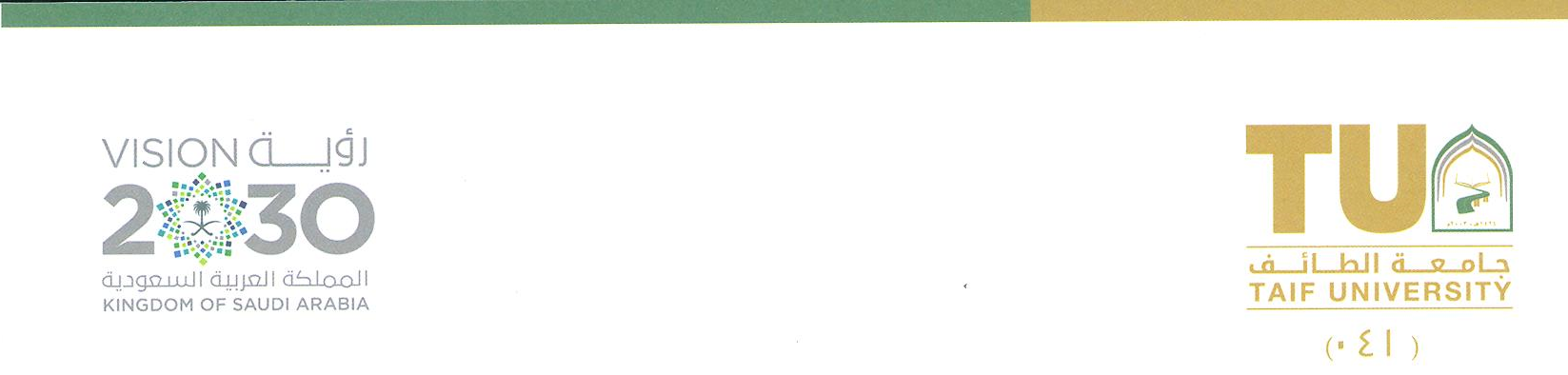 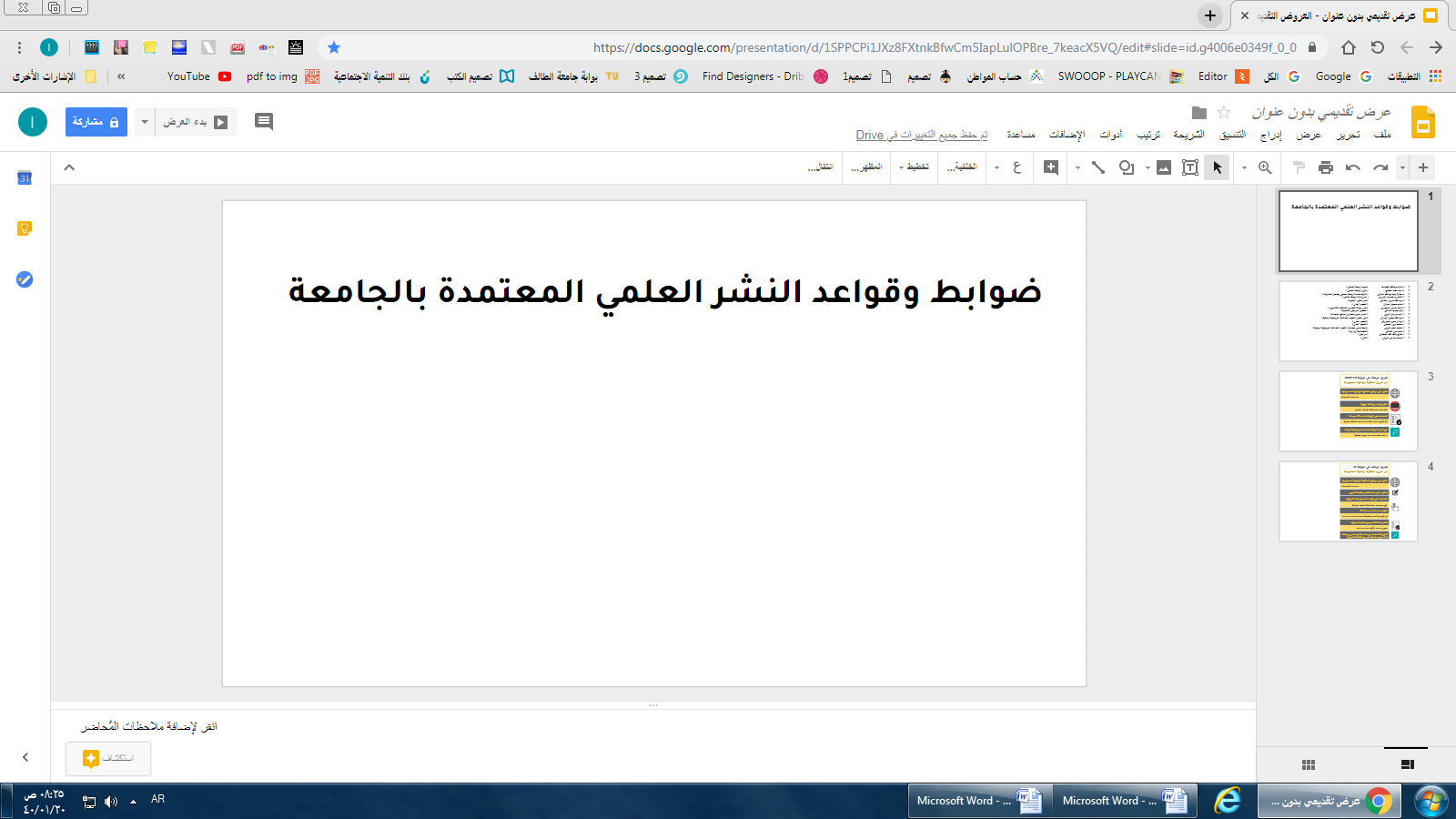 يشترط النشر في مجلات مدرجة بقواعد البيانات العالمية (Scopus) أو (ISI ,Web of Science).فيما يخص ضوابط تصنيف المجلات في تخصصات العلوم الشرعية وعلوم اللغة العربية يشترط الآتي:1- أن تكون المجلة صادرة عن مؤسسة تعليمية.2- أن يدل عنوان المجلة دلالة واضحة عن مضمونها.3- أن يكون قد صدر عن المجلة ما لا يقل عن أربعة أعداد وأن يكون قد مضى على أول إصدار لها سنتين على الأقل.4- أن يكون صدور المجلة منتظماً بشكل دوري دون انقطاع خلال الثلاث السنوات الأخيرة.5- أن تكون المجلة مسجلة دولياً وأن يكون لها رقم إيداع دولي    . ISSN6- أن تكون للمجلة قواعد وضوابط للنشر معلنة.7- أن تكون للمجلة هيئة تحرير من ذوي الخبرة في البحث العلمي في مجال تخصص المجلة.8- أن تستخدم المجلة الأساليب المعاصرة وتقنيات المعلومات في التواصل مع الباحثين والمحكمين وأن يكون لها موقع على شبكة الانترنت يُمكن الباحثين من الوصول لملخصات الأبحاث من خلال البحث النصي بواسطة محركات البحث الإلكترونية.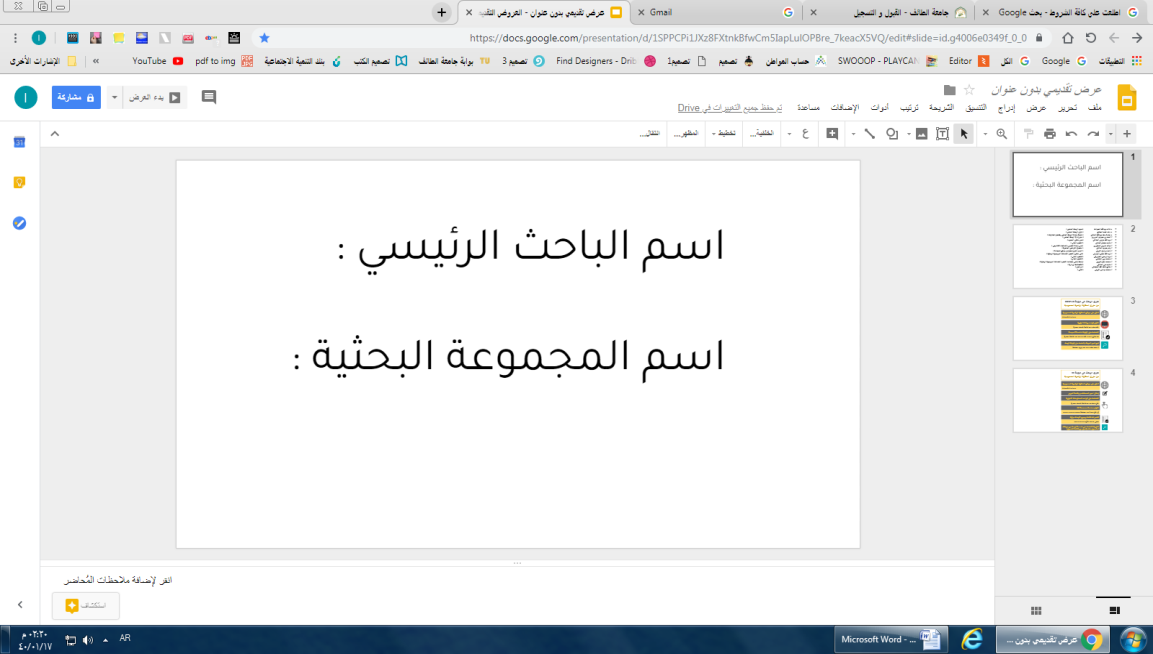 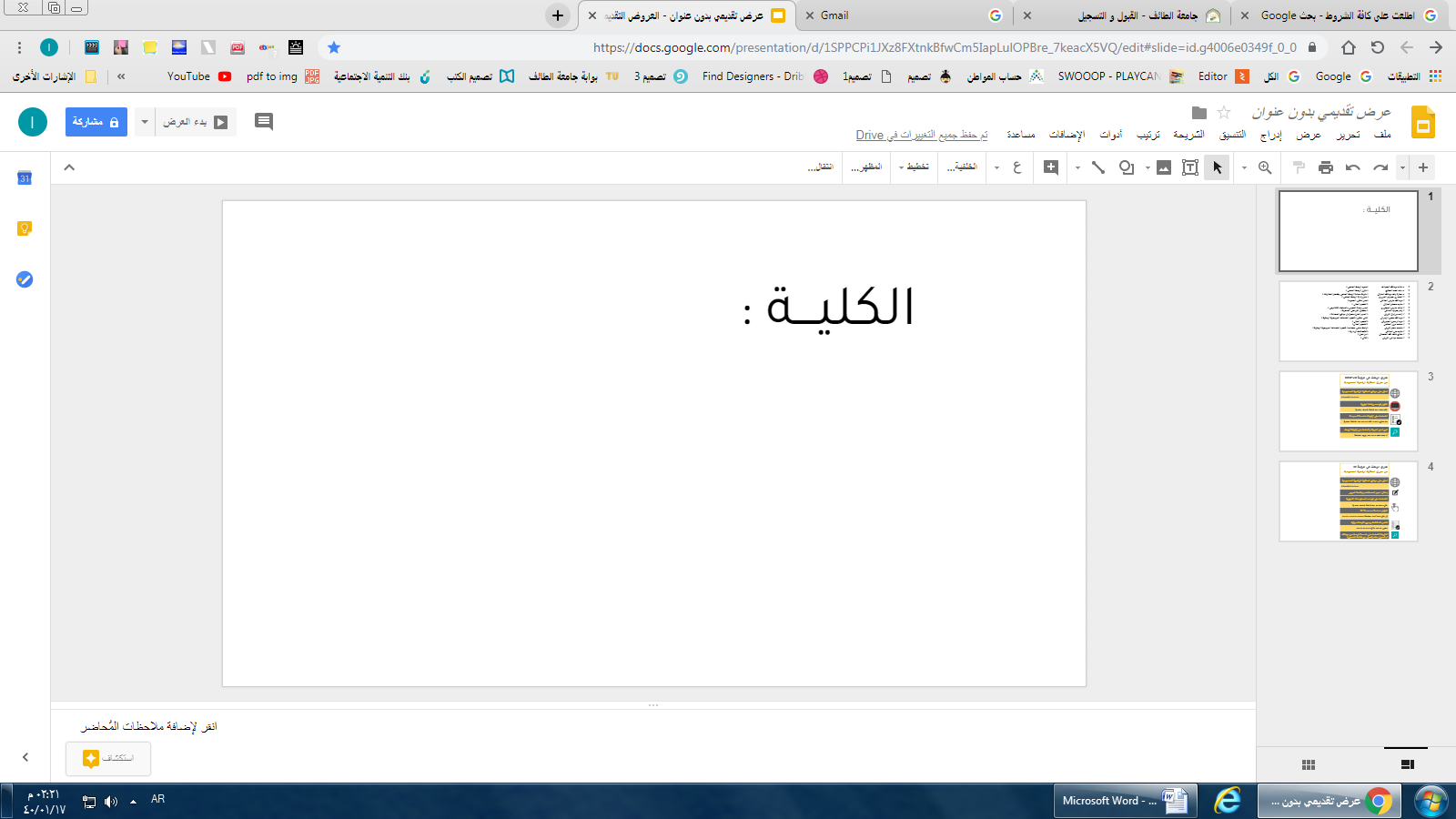 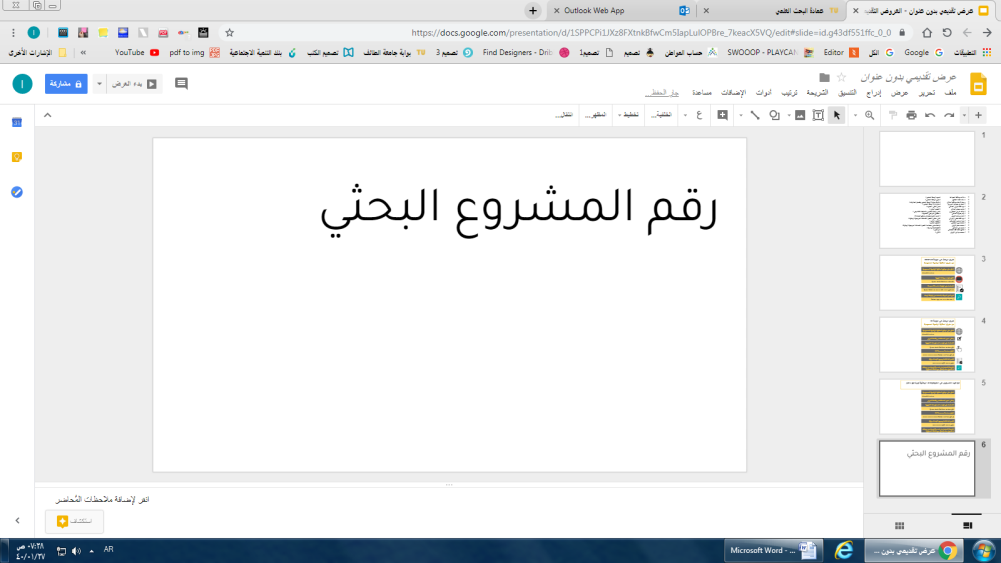 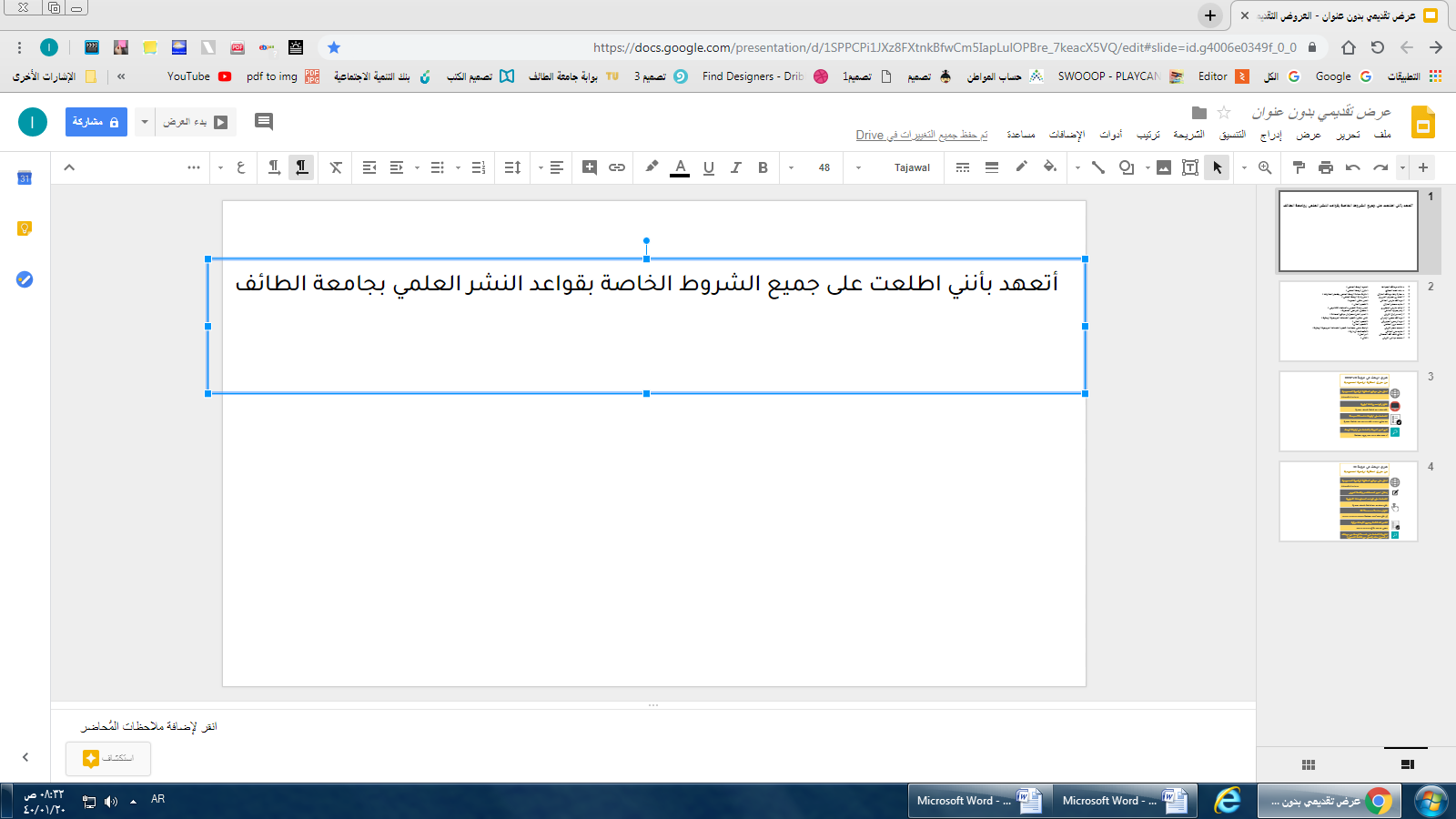 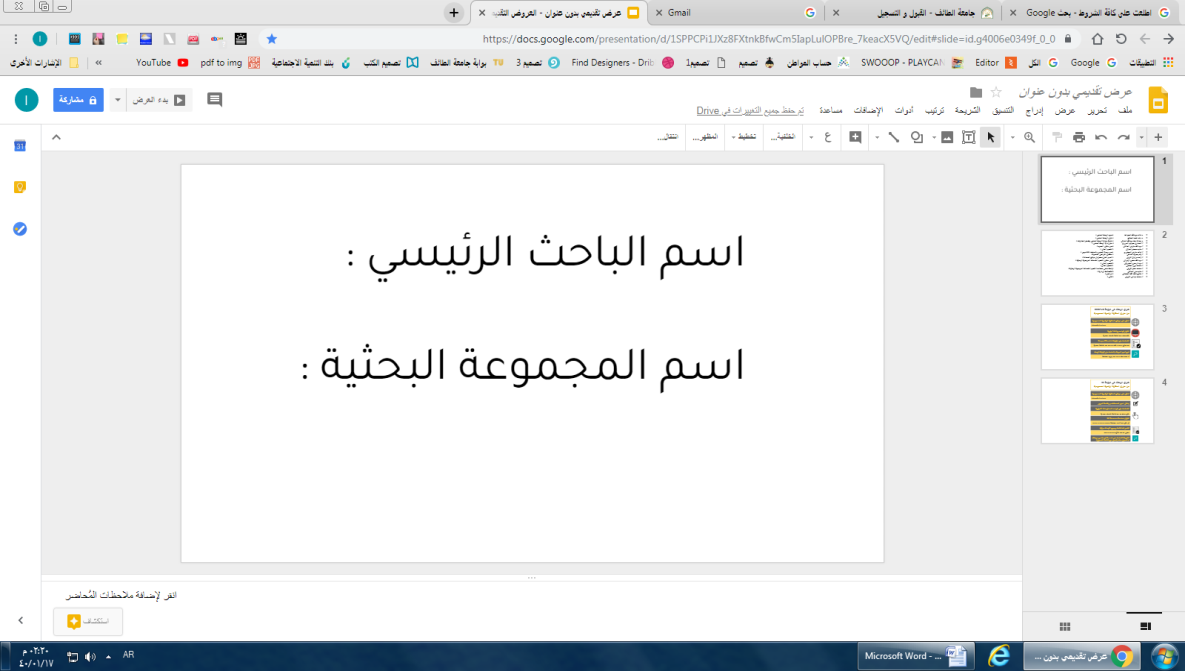 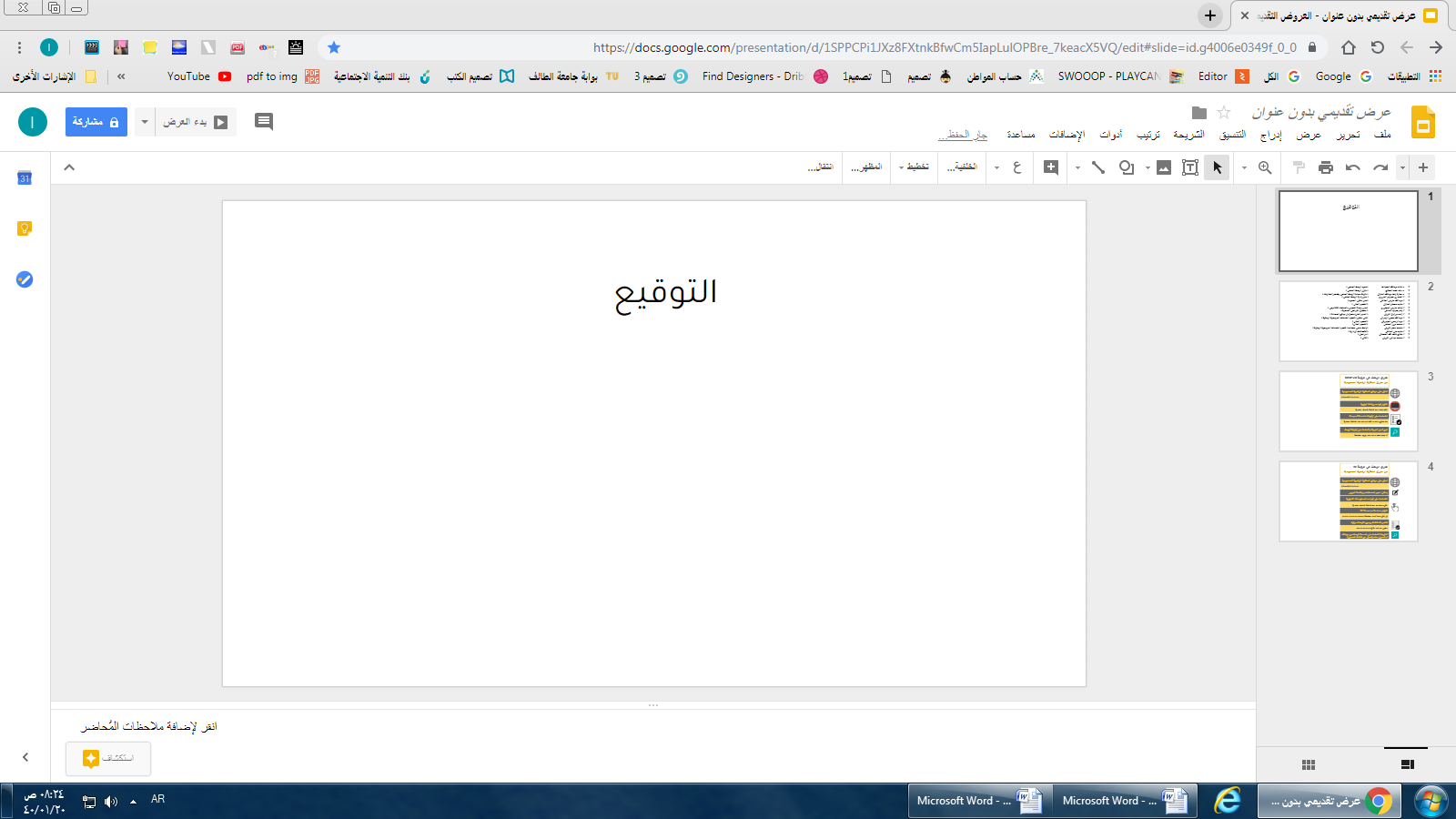 